`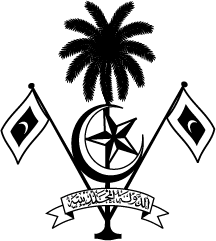 ތަރުޖަމާނުންގެ ދަފްތަރުގައި ރަޖިސްޓްރީވުމަށް އެދި ހުށަހަޅާ އެޕްލިކޭޝަން ފޯމްތަރުޖަމާނުގެ މަޢުލޫމާތު:ފުރިހަމަ ނަން:...............................................................................އުފަން ތާރީޚް: ............................... 3. ޖިންސް: އަންހެން     ފިރިހެން 4. އައިޑީކާޑު/ޕާސްޕޯޓު ނަންބަރު: ................... 5. ޤައުމީ ނިސްބަތް: ..........................6. ދާއިމީ އެޑްރެސް: .............................. އަތޮޅާއި ރަށް: ...............................7. މިހާރު އުޅޭ އެޑްރެސް: .......................... އަތޮޅާއި ރަށް: ...............................8. މާދަރީ ބަސް: .................................. 9. އަދާކުރާ ވަޒީފާ: .........................10.ފޯނު ނަންބަރު: ................................ 11. އީމެއެލް އެޑްރެސް: ......................ރަޖިސްޓްރީވުމަށް އެދި ހުށަހަޅާ ޖަދުވަލު:ޖަދުވަލު 1 : ބަސް ތަރުޖަމާކޮށްދޭ މީހުންގެ ލިސްޓްތަރުޖަމާކޮށްދޭ ބަސްތައް: .................................................................ތަރުޖަމާކޮށްދޭ ބަހުން ވާހަކަދެއްކުމަށާއި، އެ ބަހުން ލިޔަން ކިޔަން ދަންނަކަން އަންގައިދޭ ތަޢުލީމީ ސެޓްފިކެޓް: ލިބިފައިވޭ      ލިބިފައިނުވޭ ޖަދުވަލު 2 : ވާހަކަދެއްކުމާއި، އަޑުއިވުމުން މަހުރޫމްވެފައިވާ މީހުންގެ ތަރުޖަމާނުންގެ ލިސްޓްވާހަކަދެއްކުމާއި، އަޑުއިވުމުން މަހުރޫމްވެފައިވާ މީހުންނާއި މުޢާމަލާތްކުރުމުގެ ތަމްރީން ލިބިފައިވާކަމުގެ ރަސްމީ ލިޔުން / ސެޓްފިކެޓް: ލިބިފައިވޭ      ލިބިފައިނުވޭ ނޯޓް: ތަރުޖަމާނުންގެ ދަފްތަރުގައި ރަޖިސްޓްރީވުމަށް އެދި ހުށަހަޅާ ފަރާތްތައް ތަރުޖަމާނުންގެ ގޮތުގައި ރަޖިސްޓްރީކޮށްދެވޭނީ ޑިޕާޓްމަންޓް އޮފް ޖުޑީޝަލް އެޑްމިނިސްޓްރޭޝަނުން ކުރާ އިންޓަވިއުގައި ޤާބިލު ފަރާތެއްކަން ސާބިތުކޮށްދިނުމުންނެވެ.މި ފޯމުގައި ދީފައިވާ މަޢުލޫމާތަކީ ތެދު މަޢުލޫމާތު ކަމުގައި އިޤުރާރުވަމެވެ.ނަން: .............................ސޮއި: .............................    ތާރީޚް: ............................. ދިވެހި ރައްޔިތެއްކަން އަންގައިދޭ ކާޑުގެ ކޮޕީ، ބިދޭސީއެއް ނަމަ ޕާސްޕޯޓްގެ ކޮޕީ ބަސް ތަރުޖަމާކޮށްދޭ މީހުންގެ ލިސްޓުގައި ރަޖިސްޓްރީވުމަށް އެދޭ ފަރާތަކީ ތަރުޖަމާކޮށްދޭ ބަހުން ވާހަކަދެއްކުމަށާއި، އެ ބަހުން ލިޔަން ކިޔަން ދަންނަކަން އަންގައިދޭ ތަޢުލީމީ ސެޓްފިކެޓް ލިބިފައިވާ ފަރާތެއްނަމަ، ތަޢުލީމީ ސެޓްފިކެޓްތަކުގެ އަސްލާ އެއްގޮތްކަން އަންގައިދޭ ކޮޕީ،ވާހަކަދެއްކުމާއި، އަޑުއިވުމުން މަހުރޫމްވެފައިވާ މީހުންގެ ތަރުޖަމާނުންގެ ލިސްޓުގައި ރަޖިސްޓްރީވުމަށް އެދޭ ފަރާތަކީ ވާހަކަދެއްކުމާއި، އަޑު އިވުމުން މަޙްރޫމްވެފައިވާ މީހުންނާއި މުޢާމަލާތްކުރުމުގެ ތަމްރީން ލިބިފައިވާ ފަރާތެއްނަމަ، އެކަން އަންގައިދޭ ރަސްމީ ލިޔުން / ސެޓްފިކެޓްގެ އަސްލާ އެއްގޮތްކަން އަންގައިދޭ ކޮޕީ،ތަރުޖަމާނުންގެ އިޤްރާރު.މި ފޯމާއެކު ތިރީގައި މިވާ ލިޔުންތައް ހުށަހަޅަން ވާނެއެވެ.އިދާރީ ބޭނުމަށްފޯމް ބަލައިގަތް މުބައްޒަފުގެ ނަމާއި މަޤާމު: ............................................................ފޯމް ބަލައިގަތް މުވައްޒަފުގެ ސޮއި: .................................... ތާރީޚް: .......................